Stramnov SergiiExperience:Position applied for: 2nd EngineerDate of birth: 21.08.1970 (age: 47)Citizenship: UkraineResidence permit in Ukraine: YesCountry of residence: UkraineCity of residence: KhersonContact Tel. No: +38 (095) 756-97-45E-Mail: stramnov70@mail.uaSkype: 0957569745U.S. visa: Yes. Expiration date 01.02.2026E.U. visa: NoUkrainian biometric international passport: Not specifiedDate available from: 15.03.2017English knowledge: GoodMinimum salary: 7300 $ per monthPositionFrom / ToVessel nameVessel typeDWTMEBHPFlagShipownerCrewing2nd Engineer21.03.2016-27.11.2016OOCL ISTANBULContainer Ship40030MAN B&W 8K90MC-C49680MALTABALTIC SEA MARINE INC.DANAOS2nd Engineer21.04.2015-21.11.2015HYUNDAI FUTUREContainer Ship21611MAN B&W 8K90MC-C26740PANAMASPEED CURRIER (No.5) CORP.DANAOS2nd Engineer07.05.2014-05.12.2014MSC ZEBRAContainer Ship27093MAN B&W 8K90MC-C49680MALTAVILOS NAVIGATION CO.DANAOS2nd Engineer10.07.2013-26.02.2014YM VANCOUVERContainer Ship40030MAN B&W 8K90MC-C49680CYPRUSSEACARRIER LINES INC.DANAOS2nd Engineer09.09.2012-15.04.2013SNL COLOMBOContainer Ship41885MAN B&W 8K90MC-C49680LIBERIAAUCKLAND MARINE INC.DANAOS2nd Engineer19.11.2011-21.06.2012CSCL EUROPEContainer Ship90645MAN B&W 12K98MC-C93210CYPRUSFAST CARRIER (No.3) CORP.DANAOS2nd Engineer15.03.2011-15.09.2011CSCL EUROPEContainer Ship90645MAN B&W 12K98MC-C93210CYPRUSFAST CARRIER (No.3) CORP.DANAOS2nd Engineer13.05.2010-27.10.2010CMA CGM MOLIEREContainer Ship72884MAN B&W 10K98MC-C77600MALTABOXCARRIER CORP.DANAOS2nd Engineer27.08.2009-31.01.2010ZIM MONACOContainer Ship40030MAN B&W 8K90MC-C49680MALTACONTINENT MARINE INC.DANAOS2nd Engineer09.09.2008-23.05.2009ZIM SAO PAOLO40030MAN B&W 8K90MC-C49680MALTACHANNELVIEW SHIPPING INC.DANAOS2nd Engineer11.11.2007-04.07.2008YM VANCOUVERContainer Ship40030MAN B&W 8K90MC-C49680CYPRUSSEACARRIER LINES INC.DANAOS2nd Engineer02.04.2007-07.09.2007APL BELGIUMContainer Ship65792MAN B&W 12K90MC74640SINGAPORELATO SHIPPING LTDDANAOS2nd Engineer27.01.2007-31.03.2007MAERSK DERBYContainer Ship40030MAN B&W 8K90MC-C49680CYPRUSOCEAN CARACAS LIMITEDDANAOS2nd Engineer07.05.2006-30.11.2006FIVOSBulk Carrier36561MITSUI MAN B&W11640CYPRUSORTELIUS MARITIME INC.DANAOS2nd Engineer14.06.2005-11.02.2006ALEXANDRA 1Bulk Carrier69090MITSUBISHI SULZER 6RTA6213930CYPRUSALEXANDRA NAVIGATION INC.DANAOS2nd Engineer16.09.2004-10.05.2004Sofia 3Bulk Carrier37978SULZER 6RTA62U12064PANAMAMAGELLAN MARINE INC.LIBERIADANAOS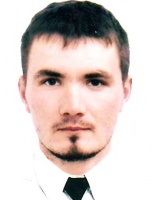 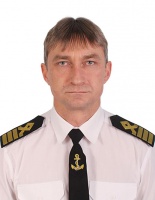 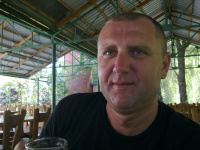 